Ysgol MeifodSinging Group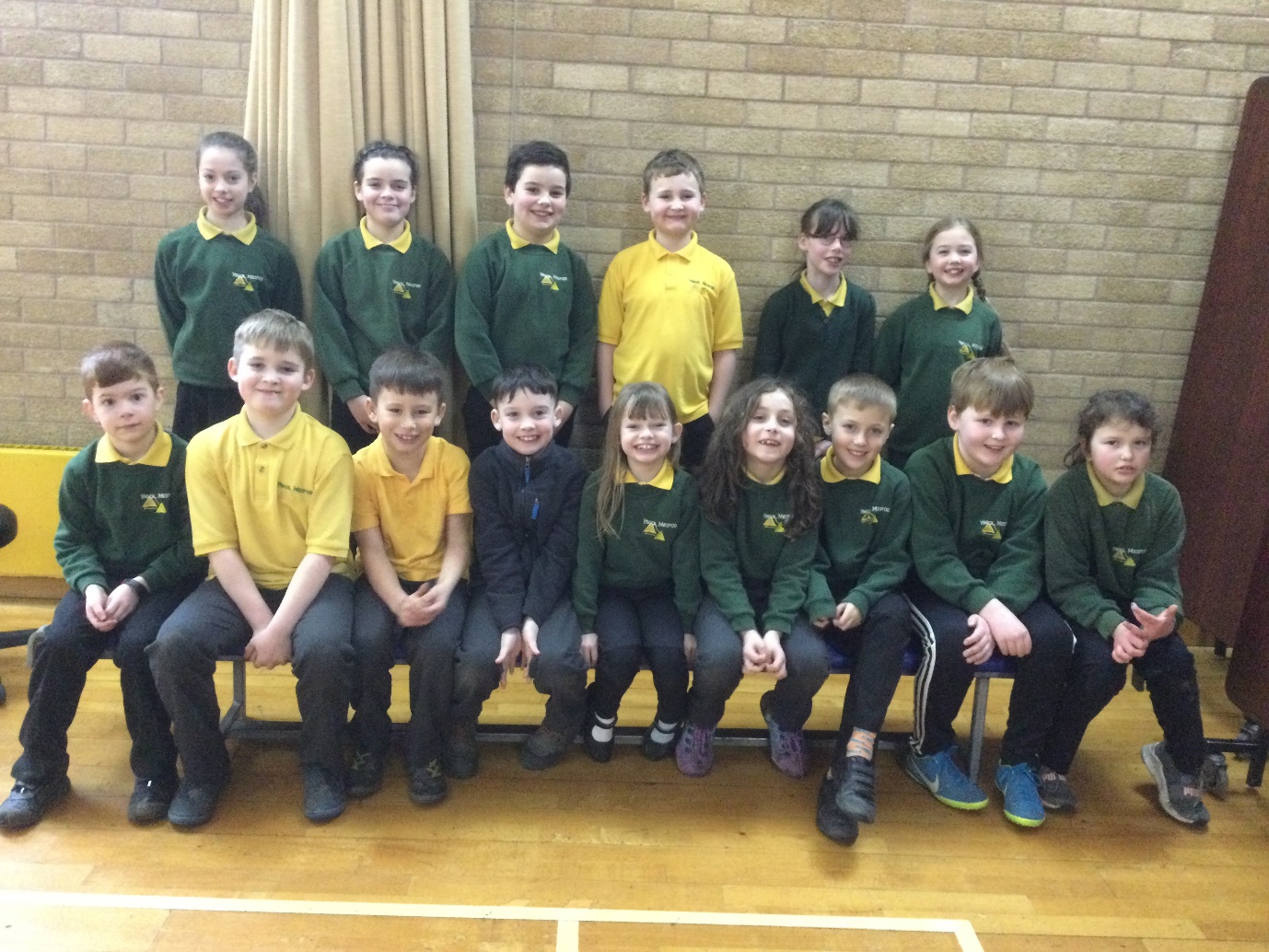 